ГБУ РК «Специальная библиотека для слепых Республики Коми им. Луи Брайля»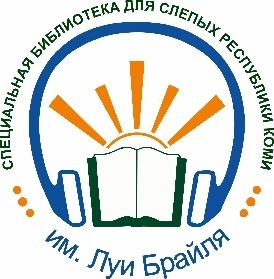 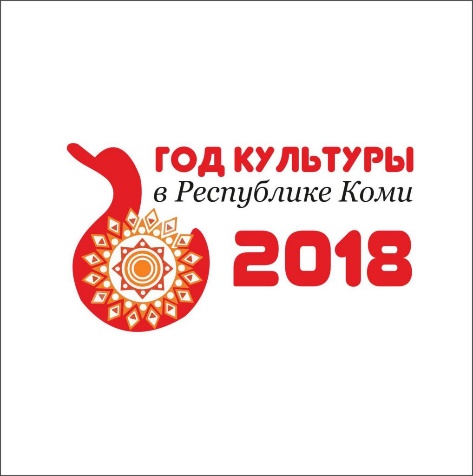 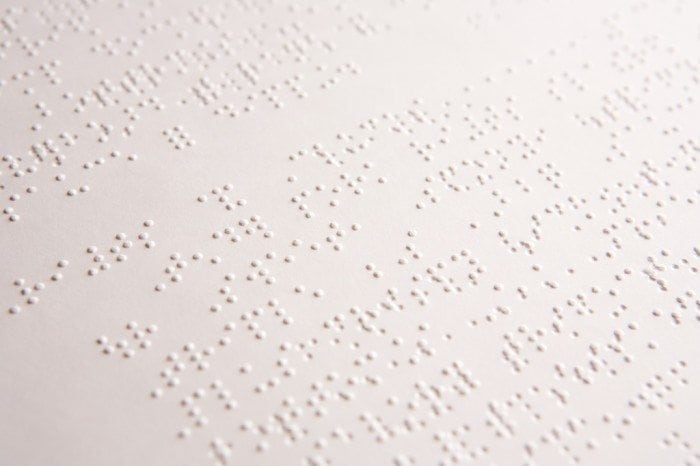 МБУК «Койгородскаямежпоселенческая централизованнаябиблиотечная система»14 ноября 12.30Центр культуры с. Койгородок                     К МЕЖДУНАРОДНОМУ ДНЮ СЛЕПЫХИНТЕРАКТИВНАЯ ПЛОЩАДКА«ИСКУССТВО ЖИТЬ НА ОЩУПЬ»В ПРОГРАММЕ:Спектакль «Кто расскажет небылицу»: по мотивам сказок Ованеса Туманяна в исполнении Театра особых людей «Радость моя» (режиссёр Марина Афонасенко)Тактильный квест «Мир на кончиках пальцев»6+